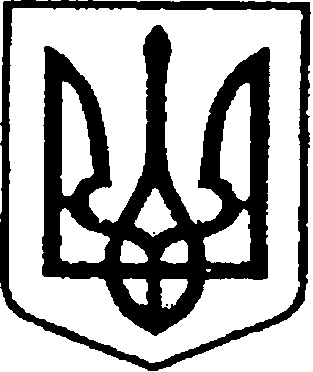 УКРАЇНАЧЕРНІГІВСЬКА ОБЛАСТЬН І Ж И Н С Ь К А    М І С Ь К А    Р А Д АВ И К О Н А В Ч И Й    К О М І Т Е ТР І Ш Е Н Н Явід  30  травня 2019 року  	           м. Ніжин		                         № 175Про фінансування заходів міської програми «Молодь Ніжина» на період до 2020 року, затвердженої рішенням Ніжинської міської ради від 16.01.2019 року № 6-50/2019 «Про затвердження бюджетних програм місцевого значення на 2019 рік»Відповідно до статей 40, 42, 53, 59, 73 Закону України «Про місцеве самоврядування в Україні», Регламенту виконавчого комітету Ніжинської міської ради Чернігівської області VII скликання, затвердженого рішенням виконавчого комітету Ніжинської міської ради Чернігівської області VII скликання від 11.08.2016 р. № 220, рішення Ніжинської міської ради від 28.08.2018 р. № 2-42/2018 «Про внесення змін до Міської програми «Молодь Ніжина» на період до 2020 року, затвердженої рішенням Ніжинської міської ради від 16.01.2019 року № 6-50/2019 «Про затвердження бюджетних програм місцевого значення на 2019 рік», з метою заохочення талановитої молоді м. Ніжина, виконавчий комітет Ніжинської міської ради вирішив:Нагородити Глущенка Олександра, учня I курсу математичного класу Ніжинського ліцею при НДУ імені М. Гоголя, переможця та призера міських, обласних та всеукраїнських олімпіад: I місце – фізика, астрономія; III місце – математика, географія (міські); I місце – астрономія; II місце – фізика (обласні); III місце – астрономія (всеукраїнський етап) та Радченка Олександра, учня  I курс математичного класу Ніжинського ліцею при НДУ імені М. Гоголя, вихованець Станції юних техніків (педагог-наставник – Денис Приданніков), який 2018 році виборов “золото” на Чемпіонаті світу з ракетомодельного спорту, у 2019-му – “бронзу”на “Finefly Іnternational Rocket Event”; два перших, друге та третє місця на чемпіонаті України, п’ять перших місць та два третіх місця в обласних змаганнях минулого року. цінними подарунками (планшети).Фінансовому управлінню Ніжинської міської ради профінансувати придбання матеріально-технічних засобів (2 планшети) для нагородження талановитої молоді м. Ніжина за рахунок коштів фінансового забезпечення заходів міської програми «Молодь Ніжина» на період до 2020 року, затвердженої рішенням Ніжинської міської ради від 16.01.2019 року № 6-50/2019 «Про затвердження бюджетних програм місцевого значення на 2019 рік»,  КПКВ (0213131), КЕКВ (2210) (додаток 1).Відділу у справах сім’ї та молоді виконавчого комітету Ніжинської міської ради (Лисенко А. В.) забезпечити оприлюднення цього рішення протягом п’яти робочих днів з дати його прийняття на офіційному сайті Ніжинської міської ради.Контроль за виконанням даного рішення покласти на заступника міського голови з питань діяльності виконавчих органів ради Алєксєєнка І. В.МІСЬКИЙ ГОЛОВА                                                                         А. ЛІННИКДодаток 1до рішення виконавчого комітету Ніжинської міської радивід    травня  2019 року № Кошторисна нагородження учнів, студентів за отримання призових місць в  олімпіадах, конкурсах, за визначні досягнення у різних галузях(в рамках міської програми «Молодь Ніжина» на період до 2020 року, розділ IX, п. 9.1. Нагородження учнів, студентів за отримання призових місць в  олімпіадах, конкурсах, за визначні досягнення у різних галузях)КП КВК 0213131 КЕКВ 2210 Всього: у сумі 8769 грн. 52 коп. (вісім тисяч сімсот шістдесят дев’ять грн. 52 коп.)Заступник міського голови                                                   з питань діяльностівиконавчих органів ради                                                              І. В.Алєксєєнко№Види витрат               КількістьЦінаСума1.Планшет23750,007500,002.Податок2594,161188,323.Військовий збір240,6081,20Всього28769,52